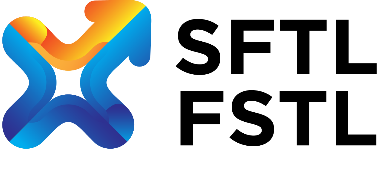 Informations à compléter par l’entrepriseInformations à compléter par l’entrepriseNom tuteur/tutrice:N° NISS tuteur/tutrice:Période d’accompagnement
(periode de max. 9 semaines):Du ……… /……… /…………. au ……… /……… /………….       (jj/mm/aaaa)Nbr. de jours d’accompagnement:………  joursNom du jeune accompagné:N° NISS du jeune accompagné:Documents à annexer:  -  Copie contrat de formation                                        (FPI/PFI/IBU,IBO)  -  Copie fiche(s) salaire tuteur/tutriceREMARQUES:Veuillez écrire ci-dessous “Déclaré sincère et véritable”:………………………………………………………………………………Veuillez écrire ci-dessous “Déclaré sincère et véritable”:………………………………………………………………………………Signature gérant:
Date:   ……… /……… /………….        (jj/mm/aaaa)Case réservée au FSTLCase réservée au FSTLMONTANT A PAYER:Pour accordDirecteur formation et marché du travail	        Date: ……… /……… /………….        (dd/mm/jjjj)Pour accordDirecteur formation et marché du travail	        Date: ……… /……… /………….        (dd/mm/jjjj)Pour accordDirecteur formation et marché du travail	        Date: ……… /……… /………….        (dd/mm/jjjj)